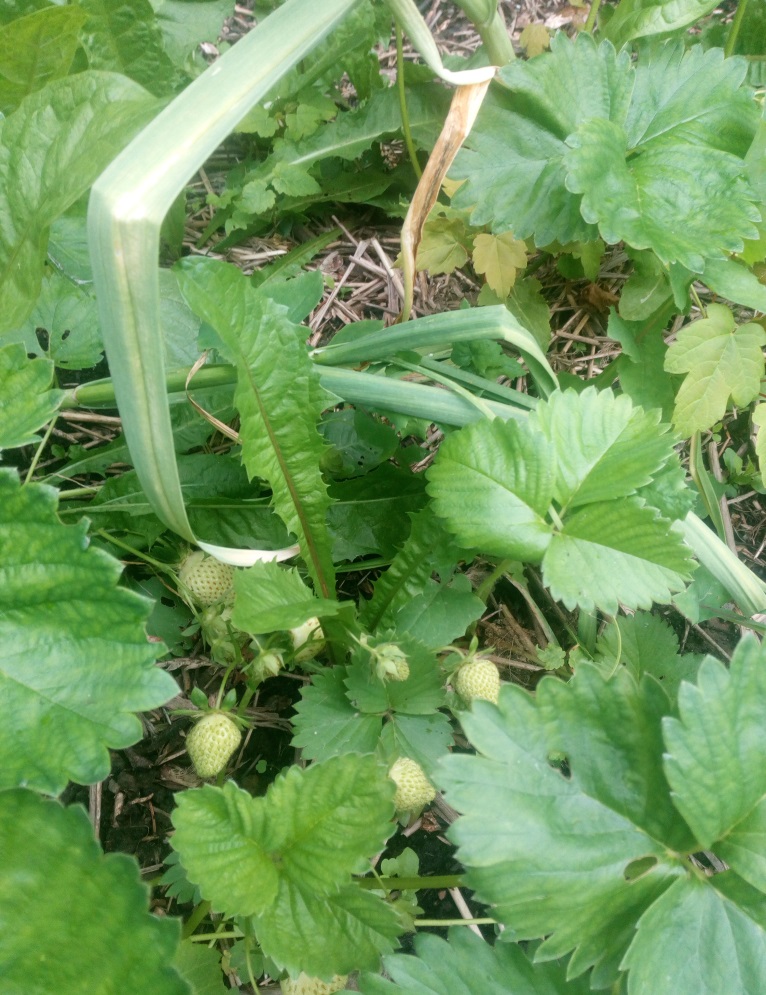 Pour cet atelier cuisine avec des préparations saine et économique qui poussent chez nous voici ce que Claire-Rose et Elpida proposent:Entrée : Soupe froide de petits poisIngrédients pour 6 personnes :1 c. à s. d’huile d’olive1 oignon½ c. à c. de currysel et poivre1 c. à s. de bouillon de légumes (ou ½ cube)300 g petits pois1 poignée de fanes de radis1 cœur de salade 1 poignée d’oseilleMenthe ciselée PréparationFaites revenir l’oignon dans l’huile d’olive, ajoutez le curry, sel et poivre, ajouter l’eau et le bouillon. A l’ébullition, ajoutez  les petits  pois. Laissez cuire pendant 10 minutes. Ajoutez ensuite les fanes de radis, la salade et l’oseille. Dès l’ébullition, retirez la soupe du feu. Mixez-la et mettez-la au réfrigérateur. Parsemez de menthe ciselée au moment de servir.Plat principal : Salade de quinoa et boulgour au pouletIngrédients pour 4 personnes160 à 200 g de mélange de quinoa et de boulgour4 demi-blancs de poulet ou 2 blancs de poulet entiers (400 g) 4 c. à s. d'huile d'olive 200 gr de tomates cerises ou 2 tomates en grappe  5 oignons nouveaux (petits oignons verts)1/2 concombre12 radis roses1 poivron jaune1 bouquet de coriandre1/2 bouquet de ciboulette4 brins de menthe50 gr de raisins secs blondsLe jus de 2 citronsSel et Poivre PréparationMettez le quinoa et le boulgour à cuire en suivant les indications du paquet. Egouttez-les et laissez-les refroidir.Découpez vos blancs de poulet en lamelles. Faites-les revenir dans une poêle avec un peu d'huile d'olive (2 c. à s.). Salez et poivrez. Laissez-les refroidir.Lavez et taillez les tomates cerises en 2 ou en quatre.Emincez les oignons   en gardant un peu de tige verte ?Epluchez et coupez le concombre en deux dans le sens de la longueur et coupez-le en lamelles fines.Lavez les radis et coupez-les en fines lamelles.Ciselez les herbes.Placez le quinoa et le boulgour dans un saladier, ajoutez les herbes, les oignons, les tomates, les lamelles de concombre, les lamelles de radis, les raisins, le jus des citrons et 2 c. à s. d’huile d'olive . Salez et poivrez selon votre goût. Mélangez le tout.Déposez vos lamelles de poulet au-dessus de la préparation.Placez au frais jusqu'au moment de servirDessert : Tiramisu aux fraisesIngrédients pour 4 personnes 300 g fraises
20 ml jus citron (2 c. à s.)
2 oeufs
20 g sucre (2 c. à s.) (facultatif)  	  
3 Petits Suisse 100 g fromage blanc  maigre 		
6 biscuits cuillersPréparationLavez les fraises et les coupez-les en morceaux. Mixez un tiers des fraises avec le jus de citron pour en faire un coulis et réservez les autres morceaux.
A l'aide d'un fouet, mélangez les jaunes d’oeufs avec le sucre jusqu’à ce qu’ils blanchissent. Ajoutez le fromage. Mélangez à nouveau au fouet jusqu'à ce que le mélange soit bien homogène.
Battez les blancs d’œufs au fouet avec une pincée de sel, en neige ferme, et  incorporez-les au mélange.
Trempez les biscuits dans le coulis de fraises et disposez-les au fond de chaque verrine. Couvrez avec la moitié de mousse, puis des morceaux de fraises puis à nouveau de la mousse et finissez par des fraises.Notes :